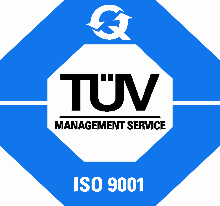 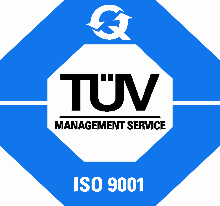 Številka:   JNMV-2021-03-25Datum:     26. 3. 2021DOKUMENTACIJA V ZVEZI Z ODDAJOJAVNEGA NAROČILAPredmet javnega naročila:Dobava goriv za potrebe Mariborskega vodovoda d.d.Številka javnega naročilaJNMV-2021-03-25Javno naročilo po postopku naročila male vrednosti je bilo objavljeno na Portalu za javna naročila pod številko objave _______________, z dne _______________.NAROČNIKTo javno naročilo izvaja Mariborski vodovod, Javno podjetje d.d., Jadranska cesta 24, 2000 Maribor (v nadaljevanju besedila: naročnik) v lastnem imenu in za svoj račun. Naročnik vabi vse zainteresirane ponudnike, da predložijo ponudbo, skladno z zahtevami iz dokumentacije v zvezi z oddajo javnega naročila (v nadaljevanju besedila: dokumentacija JN).OZNAKA IN PREDMET JAVNEGA NAROČILAOznaka javnega naročila: JNMV-2021-03-25Predmet javnega naročila: Dobava goriv za potrebe Mariborskega vodovoda d.d. Podrobnejša specifikacija javnega naročila je razvidna iz tehničnih specifikacij, ki je sestavni del dokumentacije JN. Ponudniki morajo oddati ponudbo za celoten obseg javnega naročila.Ponudbe morajo biti v celoti pripravljene v skladu z dokumentacijo JN in morajo izpolnjevati vse pogoje za ugotavljanje sposobnosti za sodelovanje v postopku javnega naročanja.Vsi stroški priprave in predložitve ponudbene dokumentacije bremenijo ponudnika.NAČIN ODDAJE JAVNEGA NAROČILAZa oddajo predmetnega naročila se v skladu s 47. členom Zakona o javnem naročanju (Uradni list RS, št. 91/15, Uradni list Evropske unije, št. 307/15, 307/15, 337/17, 337/17, Uradni list RS, št. 14/18, 69/19 - skl. US, Uradni list Evropske unije, št. 279/19, 279/19, Uradni list RS, št. 49/20 - ZIUZEOP, 80/20 - ZIUOOPE, 152/20 – ZZUOOP, 175/2020 – ZIUOPDVE, 15/2021 - ZDUOP; v nadaljevanju besedila: ZJN-3) izvede postopek naročila male vrednosti.Naročnik bo na podlagi pogojev in meril, določenih v dokumentaciji JN izbral ponudnika, s katerim bo sklenil okvirni sporazum za obdobje šestih (6) mesecev od sklenitve okvirnega sporazuma oziroma do izčrpanja ocenjene vrednosti predmetnega javnega naročila, glede na dejstvo kar nastopi prej. ROK IN NAČIN PREDLOŽITVE PONUDBEPonudniki morajo ponudbe predložiti v informacijski sistem e-JN na spletnem naslovu https://ejn.gov.si/eJN2, v skladu s točko 3 dokumenta Navodila za uporabo informacijskega sistema za uporabo funkcionalnosti elektronske oddaje ponudb e-JN: PONUDNIKI (v nadaljevanju: Navodila za uporabo e-JN), ki je objavljen na spletnem naslovu https://ejn.gov.si/eJN2.Ponudnik se mora pred oddajo ponudbe registrirati na spletnem naslovu https://ejn.gov.si/eJN2, v skladu z Navodili za uporabo e-JN. Če je ponudnik že registriran v informacijski sistem e-JN, se v aplikacijo prijavi na istem naslovu.Uporabnik ponudnika, ki je v informacijskem sistemu e-JN pooblaščen za oddajanje ponudb, ponudbo odda s klikom na gumb »Oddaj«. Informacijski sistem e-JN ob oddaji ponudb zabeleži identiteto uporabnika in čas oddaje ponudbe. Uporabnik z dejanjem oddaje ponudbe izkaže in izjavi voljo v imenu ponudnika oddati zavezujočo ponudbo (18. člen Obligacijskega zakonika). Z oddajo ponudbe je le-ta zavezujoča za čas, naveden v ponudbi, razen če jo uporabnik ponudnika umakne ali spremeni pred potekom roka za oddajo ponudb.Ponudba se šteje za pravočasno oddano, če jo naročnik prejme preko informacijskega sistema e-JN https://ejn.gov.si/eJN2 kot je to določeno v obvestilu o naročilu, objavljenem na portalu javnih naročil. Za oddano ponudbo se šteje ponudba, ki je v informacijskem sistemu e-JN označena s statusom »ODDANO«.Ponudnik lahko do roka za oddajo ponudb svojo ponudbo umakne ali spremeni. Če ponudnik v informacijskem sistemu e-JN svojo ponudbo umakne, se šteje, da ponudba ni bila oddana in je naročnik v sistemu e-JN tudi ne bo videl. Če ponudnik svojo ponudbo v informacijskem sistemu e-JN spremeni, je naročniku v tem sistemu odprta zadnja oddana ponudba. Po preteku roka za predložitev ponudb ponudbe ne bo več mogoče oddati.Dostop do povezave za oddajo elektronske ponudbe v tem postopku javnega naročila je na naslednji povezavi:     .ČAS IN KRAJ ODPIRANJA PONUDB Odpiranje ponudb bo potekalo avtomatično v informacijskem sistemu e-JN na dan in uro, kot je to določeno v informacijskem sistemu e-JN in v obvestilu o naročilu objavljenem na portalu javnih naročil. Odpiranje poteka tako, da informacijski sistem e-JN samodejno ob uri, ki je določena za javno odpiranje ponudb, prikaže podatke o ponudniku, o variantah, če so bile zahtevane oziroma dovoljene, ter omogoči dostop do .pdf dokumenta, ki ga ponudnik naloži v sistem e-JN pod razdelek »Predračun«. Ponudniki, ki so oddali ponudbe, imajo te podatke v informacijskem sistemu e-JN na razpolago v razdelku »Zapisnik o odpiranju ponudb«. PRAVNA PODLAGANaročnik izvaja postopek oddaje javnega naročila na podlagi veljavnega zakona in podzakonskih aktov, ki urejajo javno naročanje, v skladu z veljavno zakonodajo, ki ureja področje javnih financ ter področje, ki je predmet javnega naročila.TEMELJNA PRAVILA ZA DOSTOP, OBVESTILA IN POJASNILA V ZVEZI Z DOKUMENTACIJO JNDostop do dokumentacije JNDokumentacijo JN lahko ponudniki dobijo na spletnih straneh naročnika, na naslovu https://www.mb-vodovod.si/informacije/javni-razpisi/  .Odkupnine za dokumentacijo v zvezi z oddajo javnega naročila ni.Obvestila in pojasnila v zvezi z dokumentacijo JNKomunikacija s ponudniki o vprašanjih v zvezi z vsebino javnega naročila in v zvezi s pripravo ponudbe poteka izključno preko Portala javnih naročil.Naročnik bo zahtevo za pojasnilo dokumentacije JN oziroma kakršnokoli drugo vprašanje v zvezi z naročilom štel kot pravočasno, v kolikor bo na Portalu javnih naročil zastavljeno najkasneje do dneva in ure, kot je to določeno v obvestilu o naročilu objavljenem na Portalu javnih naročil. Na zahteve za pojasnila oziroma druga vprašanja v zvezi z naročilom, zastavljena po tem roku, naročnik ne bo odgovarjal. Naročnik na komentarje ne bo odgovarjal.Naročnik sme v skladu z 67. členom ZJN-3 spremeniti ali dopolniti dokumentacijo. Tovrstne spremembe in dopolnitve bo naročnik izdal v obliki dodatkov k dokumentaciji JN. Vsak dodatek postane sestavni del dokumentacije JN. Kot del JN štejejo tudi vprašanja in odgovori, objavljeni na Portalu javnih naročil.UGOTAVLJANJE SPOSOBNOSTIUgotavljanje sposobnosti za sodelovanje v postopku oddaje javnega naročila in dokazilaPonudnik mora izpolnjevati vse v tej točki navedene pogoje. Ob predložitvi ponudbe bo naročnik namesto potrdil, ki jih izdajajo javni organi ali tretje osebe, v skladu z 79. členom ZJN-3 sprejel obrazec »IZJAVA ZA GOSPODARSKI SUBJEKT«, ki predstavlja lastno izjavo, kot predhodni dokaz v zvezi s temi navodil. Gospodarski subjekt mora v obrazcu »IZJAVA ZA GOSPODARSKI SUBJEKT« navesti vse informacije, na podlagi katerih bo naročnik potrdila ali druge informacije pridobil v nacionalni bazi podatkov, ter v predmetnem obrazcu podati soglasje, da dokazila pridobi naročnik.Gospodarski subjekt lahko dokazila o neobstoju razlogov za izključitev iz točke v skladu s temi navodili predloži tudi sam. Naročnik si pridržuje pravico do preveritve verodostojnosti predloženih dokazil pri podpisniku le-teh.V kolikor ponudnik nima sedeža v Republiki Sloveniji in ne more pridobiti in predložiti zahtevnih dokumentov, ker država v kateri ima ponudnik svoj sedež ne izdaja takšnih dokumentov, jih je mogoče nadomestiti z zapriseženo izjavo, če pa ta v državi v kateri ima ponudnik svoj sedež ni predvidena, pa z izjavo določene osebe, dano pred pristojnim sodnim ali upravnim organom, notarjem ali pred pristojno poklicno ali trgovinsko organizacijo v matični državi te osebe ali v državi, v kateri ima ponudnik sedež.Za skupne ponudbe in ponudbe s podizvajalci je potrebno upoštevati še točki (Skupna ponudba) in (Ponudba s podizvajalci) teh navodil.Razlogi za izključitevGospodarskemu subjektu ali osebi, ki je članica upravnega, vodstvenega ali nadzornega organa tega gospodarskega subjekta ali ki ima pooblastilo za njegovo zastopanje ali odločanje ali nadzor v njem, ni bila izrečena pravnomočna sodba, ki ima elemente kaznivih dejanj iz prvega odstavka 75. člena ZJN-3.V kolikor je gospodarski subjekt v položaju iz zgornjega odstavka, lahko naročniku v skladu z devetim odstavkom 75. člena ZJN-3 predloži dokazila, da je sprejel zadostne ukrepe, s katerimi lahko dokaže svojo zanesljivost kljub obstoju razlogov za izključitev.DOKAZILO:Izpolnjen obrazec »Izjava za gospodarski subjekt« za vse gospodarske subjekte v ponudbi (tudi za podizvajalce in subjekte, katerih zmogljivosti namerava uporabiti ponudnik v skladu z 81. členom ZJN-3).Naročnik bo, v kolikor se bo pojavil dvom o resničnosti ponudnikov izjav, pred oddajo javnega naročila, od gospodarskega subjekta, kateremu se je odločil oddati predmetno naročilo, zahteval predložitev pooblastila za pridobitev podatkov iz kazenske evidence (za gospodarski subjekt in za vse osebe, ki so članice upravnega, vodstvenega ali nadzornega organa gospodarskega subjekta ali ki imajo pooblastila za njegovo zastopanje ali odločanje ali nadzor v njem).Ponudnik lahko potrdila iz kazenske evidence priloži sam. Kot zadosten dokaz pa lahko naročnik upošteva tudi izpis iz sodnega ali drugega ustreznega registra, ki ni starejši od štirih mesecev.Gospodarski subjekt mora na dan oddaje ponudbe izpolnjevati obvezne dajatve ali druge denarne nedavčne obveznosti v skladu z zakonom, ki ureja finančno upravo, ki jih pobira davčni organ v skladu s predpisi države, v kateri ima sedež, ali predpisi države naročnika, oziroma vrednost neplačanih zapadlih obveznosti na dan oddaje ponudbe ali prijave ne znaša 50 EUR ali več. Gospodarski subjekt mora imeti na dan oddaje ponudbe predložene vse obračune davčnih odtegljajev za dohodke iz delovnega razmerja za obdobje zadnjih petih let do dne oddaje ponudbe.Skladno z 2. odstavkom 38. člena Zakona o interventnih ukrepih za omilitev in odpravo posledic epidemije COVID-19 (v nadaljevanju besedila: ZIUOOPE) ne glede na ZJN-3 se do 15. aprila 2021 popravni mehanizem dovoli tudi v primeru, če gospodarski subjekt ne izpolnjuje obveznih dajatev in drugih denarnih nedavčnih obveznosti v skladu z zakonom, ki ureja finančno upravo, ki jih pobira davčni organ v skladu s predpisi države, v kateri ima sedež, ali predpisi države naročnika, če vrednost teh neplačanih zapadlih obveznosti na dan oddaje ponudbe ali prijave ali preverjanja znaša 50 eurov ali več ali če na dan oddaje ponudbe ali prijave ali preverjanja ta subjekt ni imel predloženih vseh obračunov davčnih odtegljajev za dohodke iz delovnega razmerja za obdobje zadnjih petih let do dne oddaje ponudbe ali prijave. Naročnik v tem primeru določi primeren rok, v katerem mora gospodarski subjekt obveznosti izpolniti. Ta rok ne sme biti daljši od trideset (30) dni.DOKAZILO:Izpolnjen obrazec »Izjava za gospodarski subjekt« za vse gospodarske subjekte v ponudbi (tudi za podizvajalce in subjekte, katerih zmogljivosti namerava uporabiti ponudnik v skladu z 81. členom ZJN-3).Gospodarski subjekt na dan, ko poteče rok za oddajo ponudb ne sme biti uvrščen v evidenco gospodarskih subjektov z negativnimi referencami iz a) točke četrtega odstavka 75. člena ZJN-3.DOKAZILO:Izpolnjen obrazec »Izjava za gospodarski subjekt« za vse gospodarske subjekte v ponudbi (tudi za podizvajalce in subjekte, katerih zmogljivosti namerava uporabiti ponudnik v skladu z 81. členom ZJN-3).Gospodarskemu subjektu v zadnjih treh letih pred potekom roka za oddajo ponudbe ne sme biti s pravnomočno odločbo pristojnega organa Republike Slovenije ali druge države članice ali tretje države dvakrat izrečena globa zaradi prekrška v zvezi s plačilom za delo, delovnim časom, počitki, opravljanjem dela na podlagi pogodb civilnega prava kljub obstoju elementov delovnega razmerja ali v zvezi z zaposlovanjem na črno.V kolikor je gospodarski subjekt v položaju iz zgornjega odstavka, lahko naročniku v skladu s Sklepom Ustavnega sodišča RS št. U-I-180/19-17 in ob smiselni uporabi 9. odstavka 75. člena ZJN-3 predloži dokazila, da je sprejel zadostne ukrepe, s katerimi lahko dokaže svojo zanesljivost kljub obstoju razlogov za izključitev.DOKAZILO:Izpolnjen obrazec »Izjava za gospodarski subjekt« za vse gospodarske subjekte v ponudbi (tudi za podizvajalce in subjekte, katerih zmogljivosti namerava uporabiti ponudnik v skladu z 81. členom ZJN-3).Naročnik bo v skladu z osmim odstavkom 75. člena ZJN-3 iz postopka javnega naročanja kadar koli v postopku izključil gospodarski subjekt, če se izkaže, da je pred ali med postopkom javnega naročanja za subjekt glede na storjena ali neizvedena dejanja v enem od položajev iz te točke navodil ob smiselnem upoštevanju Sklepa Ustavnega sodišča RS št. U-I-180/19-17 (velja za točko 4) tega poglavja.Pogoji za sodelovanje glede ustreznosti za opravljanje poklicne dejavnostiGospodarski subjekt mora biti vpisan v enega od poklicnih ali poslovnih registrov, ki se vodijo v državi članici, v kateri ima gospodarski subjekt sedež. Seznam poklicnih ali poslovnih registrov v državah članicah Evropske unije določa Priloga XI Direktive 2014/24/EU.DOKAZILO:Izpolnjen obrazec »Izjava za gospodarski subjekt« za vse gospodarske subjekte v ponudbi (tudi za podizvajalce in subjekte, katerih zmogljivosti namerava uporabiti ponudnik v skladu z 81. členom ZJN-3).Pogoji za sodelovanje glede tehnične in strokovne sposobnostiPonudnik mora zagotavljati dobavo predmeta javnega naročila na naslednji način, v naslednjih dobavnih rokih in na naslednjih lokacijah:sukcesivna dobava goriv za vozni park naročnika na najmanj enem (1) bencinskem servisu v Mestni občini Maribor, ki omogoča prevzem goriva vsak dan od ponedeljka do nedelje, štiriindvajset (24) ur/dan,sukcesivna dobava goriv za vozni park naročnika na vsaj desetih (10) bencinskih servisih v Republiki Sloveniji,DOKAZILO:Izpolnjen, podpisan in žigosan Obrazec št. 2: Povzetek predračuna – rekapitulacija, kjer ponudnik z izpolnitvijo obrazca potrdi izpolnjevanje pogojev, seznam in število bencinskih servisov na območju Mestne občine Maribor ter število bencinskih servisov na območju Republike Slovenije.Ponudnik omogoča naročniku plačilo s plačilnimi karticami ponudnika. Ponudnik mora za plačilo goriva na bencinskih servisih za vsako vozilo (cca. 81) izdati plačilne kartice, na katerih se bodo obračunavali nakupi, ki bodo podlaga za izstavitev računa za enomesečno obdobje.DOKAZILO:Izpolnjen, podpisan in žigosan Obrazec št. 2: Povzetek predračuna – rekapitulacija, kjer ponudnik z izpolnitvijo obrazca potrdi izpolnjevanje pogoja.Ponudnik ima sistem za elektronsko pripravo zahtevka za vračilo trošarine (obrazec TRO-K) na podlagi 19. člena Zakona o trošarinah (Ur. l. RS, št. 47/2016; v nadaljevanju besedila: ZTro-1), s specifikacijo nakupov, ki naj vsebuje podatek registrske oznake uporabnika, kraj ali druga identifikacija bencinskega servisa oziroma točilnega mesta, vrsta, količina (litri) in cena goriva, datum nakupa – polnitve ter registrska oznaka vozila, v katerega je bilo gorivo točeno, številko računa in popis števca (v km).DOKAZILO:Izpolnjen, podpisan in žigosan Obrazec št. 2: Povzetek predračuna – rekapitulacija, kjer ponudnik z izpolnitvijo obrazca potrdi izpolnjevanje pogoja.Ponudnik ponuja gorivo, katerega zahtevane vrednosti za filtrirnost dizelskega goriva po posameznih obdobjih presegajo  standard SIST EN 590, kot sledi: Časovno obdobje temperatura filtrirnosti  (CFPP – Cold Filter Pluging Point):od 15. aprila do 20. septembra do 0°C,od 21. septembra do 31. oktobra do -10°C,od 1. novembra do 28/29. februarja do -20°C,od 1. marca do 14. aprila do -10°C.DOKAZILO:Izpolnjen, podpisan in žigosan Obrazec št. 2: Povzetek predračuna – rekapitulacija, kjer ponudnik z izpolnitvijo obrazca potrdi izpolnjevanje pogoja.Drugi pogojiGospodarski subjekt ni uvrščen v evidenco poslovnih subjektov iz 35. člena Zakona o integriteti in preprečevanju korupcije (Ur. l. RS, št. 69/11-UPB2) in mu ni na podlagi tega člena prepovedano poslovanje z naročnikom.DOKAZILO:Izpolnjen obrazec »Izjava za gospodarski subjekt«.Ponudnik mora priložiti izjavo, da je v celoti seznanjen z dokumentacijo JN, njenimi popravki ter dopolnitvami in se z njeno vsebino strinja (vključno z določili vzorca pogodbe).DOKAZILO:Izpolnjen obrazec »Izjava za gospodarski subjekt«.MERILO ZA IZBIRO NAJUGODNEJŠE PONUDBENaročnik bo sklenil okvirni sporazum z najugodnejšim ponudnikom (ob izpolnjevanju ostalih pogojev iz dokumentacije v zvezi z oddajo javnega naročila), ki bo pri ocenjevanju po spodaj navedenih merilih, prejel najvišje število točk.SŠT = TPC + TŠBCSkupno število točk se zaokroži na dve (2) decimalni mesti. Maksimalno število točk, ki ga je moč doseči po merilih, je sto (100) točk.Uporabljeni izrazi imajo naslednji pomen:SŠT: skupno število točk,TPC: točke ponudbena cena (v EUR z DDV),TŠBS: točke število bencinskih servisov.PC – ponudbena cena (v EUR z DDV):Kot merilo se uporabi ponudbena cena (v EUR z DDV). Ponudba, ki nudi v primerjavi z ostalimi ponudbami najnižjo ponudbeno ceno – minimalna ponujena PC (v EUR z DDV), prejme največ točk – devetdeset (90) točk, preostale ponudbe (ponujena PC) pa ustrezno manjše število točk, in sicer glede na vrednost odstopanja ponujene ponudbene cene od višine ponudbene vrednosti najugodnejšega ponudnika.ŠBS – število bencinskih servisov:Ponudnik mora zagotavljati vsaj dva (2) bencinska servisa na območju Mestne občine Maribor, kjer nudi možnost nabave goriva. Naročnik bo ponudnike, ki imajo večje število bencinskih servisov na območju Mestne občine Maribor, razlikoval na podlagi navedenega merila, kot je navedeno v nadaljevanju.Ponudba, ki nudi v primerjavi z ostalimi ponudbami najvišje število bencinskih servisov – najvišje ponujeno ŠBS, prejme največ točk – deset (10) točk, preostale ponudbe (ponujeno ŠBS) pa ustrezno manjše število točk, in sicer glede na vrednost odstopanja ponujenega števila bencinskih servisov od števila bencinskih servisov ponudnika z najvišjim številom bencinskih servisov.V primeru, da dva ali več ponudnikov pri vrednotenju po merilih prejmeta/prejmejo enako število točk, bo izbran tisti z večjim številom bencinskih servisov.NAVODILA PONUDNIKOM ZA IZDELAVO PONUDBE Ponudbena dokumentacijaPonudbeno dokumentacijo sestavljajo naslednji dokumenti:Ponudnik v ponudbi priloži le dokumente, ki so navedeni v tej točki. Po pregledu ponudb bo naročnik, v kolikor se bo pojavil dvom o resničnosti ponudnikovih izjav, najugodnejšega ponudnika pozval k predložitvi dokazil, kot je navedeno za posameznim zahtevanim pogojem oziroma razlogom za izključitev.Na poziv naročnika bo moral izbrani ponudnik v postopku javnega naročanja ali pri izvajanju javnega naročila, v roku osmih (8) dni od prejema poziva, posredovati podatke o:svojih ustanoviteljih, družbenikih, vključno s tihimi družbeniki, delničarjih, komanditistih ali drugih lastnikih in podatke o lastniških deležih navedenih oseb,gospodarskih subjektih, za katere se glede na določbe zakona, ki ureja gospodarske družbe, šteje, da so z njim povezane družbe.Ponudnik, ki odda ponudbo, pod kazensko in materialno odgovornostjo jamči, da so vsi podatki in dokumenti, podani v ponudbi, resnični, in da priložena dokumentacija ustreza originalu. V nasprotnem primeru ponudnik naročniku odgovarja za vso škodo, ki mu je nastala.Druga določila za pripravo ponudbeSkupna ponudbaV primeru, da skupina ponudnikov predloži skupno ponudbo, mora vsak ponudnik izpolnjevati vse pogoje, določene v točki 8.1.1, 8.1.2 in 8.1.4. Vsi ponudniki v skupni ponudbi morajo izpolniti obrazec »IZJAVA ZA GOSPODARSKI SUBJEKT« posamično in v njem navesti vse zahtevane podatke.Pogoje, določene v točki 8.1.3, skupni ponudniki lahko izpolnjujejo kumulativno. Dokumente, ki se nanašajo na dokazovanje teh pogojev, poda katerikoli ponudnik v skupni ponudbi.V primeru, da skupina ponudnikov predloži skupno ponudbo, bo naročnik iz postopka javnega naročanja izločil skupno ponudbo, če se izkaže, da je kateri koli izmed skupnih ponudnikov pred ali med postopkom javnega naročanja glede na storjena ali neizvedena dejanja v enem izmed položajev iz točke 8.1.1 dokumentacije JN. V kolikor bo kateri koli izmed skupnih ponudnikov v položaju iz točke 8.1.1 dokumentacije JN, bo naročnik ravnal v skladu z devetim, desetim in enajstim odstavkom 75. člena ZJN-3.Obrazec »Predračun« podajo vsi ponudniki, ki nastopajo v skupni ponudbi skupaj (en obrazec, podpisan s strani vsaj enega izmed ponudnikov, ki nastopajo v skupni ponudbi).Finančno zavarovanje lahko predloži samo eden izmed ponudnikov, ki nastopa v skupni ponudbi, lahko ga predloži več ponudnikov, v vsakem primeru pa morajo biti izpolnjene vse zahteve (skupna višina, veljavnost,…), določene v tej dokumentaciji JN.Ponudba s podizvajalciPonudnik lahko skladno s 94. členom ZJN-3 del javnega naročila odda v podizvajanje (ponudnik ne more oddati v podizvajanje celotnega javnega naročila). Ponudnik mora v ponudbi navesti vse podizvajalce ter vsak del javnega naročila, ki ga namerava oddati v podizvajanje ter mora upoštevati obveznosti iz 94. člena ZJN-3.V primeru, da bo ponudnik pri izvedbi naročila sodeloval s podizvajalci, mora v obrazec »IZJAVA ZA GOSPODARSKI SUBJEKT« navesti vse podizvajalce ter vsak del javnega naročila, ki ga namerava oddati v podizvajanje, kontaktne podatke in zakonite zastopnike predlaganih podizvajalcev. Ponudnik mora v ponudbi predložiti tudi izpolnjene obrazce »IZJAVA ZA GOSPODARSKI SUBJEKT« za vsakega podizvajalca, s katerim bo sodeloval pri naročilu.V kolikor bodo pri podizvajalcu obstajali razlogi za izključitev oziroma ne bo v enem od položajev iz teh navodil, bo naročnik podizvajalca zavrnil in zahteval njegovo zamenjavo.Ponudnik mora za posameznega podizvajalca priložiti enaka dokazila za izpolnjevanje pogojev, kot jih mora priložiti zase, razen pri pogojih, kjer so že predvidena dokazila, ki jih mora podizvajalec predložiti.Če bo ponudnik izvajal javno naročilo s podizvajalci, mora v ponudbi:navesti vse podizvajalce ter vsak del javnega naročila, ki ga namerava oddati v podizvajanje,kontaktne podatke in zakonite zastopnike predlaganih podizvajalcev,izpolnjene obrazce »IZJAVA ZA GOSPODARSKI SUBJEKT«  teh podizvajalcev v skladu z 79. členom ZJN-3 terpriložiti zahtevo podizvajalca za neposredno plačilo, če podizvajalec to zahteva.Izbrani izvajalec bo moral med izvajanjem javnega naročila naročnika obvestiti o morebitnih spremembah informacij iz prejšnjega odstavka in poslati informacije o novih podizvajalcih, ki jih namerava naknadno vključiti v izvajanje pogodbe, in sicer najkasneje v petih (5) dneh po spremembi. V primeru vključitve novih podizvajalcev bo moral glavni izvajalec skupaj z obvestilom posredovati tudi podatke in dokumente iz druge, tretje in četrte alineje prejšnjega odstavka.Naročnik bo zavrnil vsakega naknadno nominiranega podizvajalca: če zanj obstajajo razlogi za izključitev, kot so navedeni v poglavju 8.1 te dokumentacije JN ter zahteval zamenjavo,če bi to lahko vplivalo na nemoteno izvajanje ali dokončanje del,če novi podizvajalec ne izpolnjuje pogojev v zvezi z oddajo javnega naročila. Le če podizvajalec zahteva neposredno plačilo, se šteje, da je neposredno plačilo podizvajalcu obvezno in obveznost zavezuje tako naročnika kot tudi glavnega izvajalca. Kadar namerava ponudnik izvesti javno naročilo s podizvajalcem, ki zahteva neposredno plačilo v skladu s tem členom, mora:glavni izvajalec v pogodbi pooblastiti naročnika, da na podlagi potrjenega računa oziroma situacije s strani glavnega izvajalca neposredno plačuje podizvajalcu,podizvajalec predložiti soglasje, na podlagi katerega naročnik namesto ponudnika poravna podizvajalčevo terjatev do ponudnika,glavni izvajalec svojemu računu ali situaciji priložiti račun ali situacijo podizvajalca, ki ga je predhodno potrdil.Za tiste nominirane podizvajalce, ki neposrednih plačil ne bodo zahtevali, bo naročnik od glavnega izvajalca zahteval, da mu najpozneje v šestdesetih (60) dneh od plačila končnega računa oziroma situacije pošlje svojo pisno izjavo in pisno izjavo podizvajalca, da je podizvajalec prejel plačilo za izvedena dela. Če izvajalec ne ravna skladno s tem določilom, bo naročnik Državni revizijski komisiji podal predlog za uvedbo postopka o prekršku iz 2. točke prvega odstavka 112. člena ZJN-3. Izbrani ponudnik v razmerju do naročnika v celoti odgovarja za izvedbo naročila.Uporaba zmogljivosti drugih subjektovPonudnik lahko glede tehničnih pogojev za predmetno naročilo uporabi zmogljivosti drugih subjektov, ne glede na pravno razmerje med njim in temi subjekti, vendar le v primeru, če bodo slednji izvajali storitve, za katere se zahtevajo te zmogljivosti. Ponudnik v obrazcu »OBRAZEC ŠT. 1: PODATKI O PONUDNIKU« označi, da gre za uporabo zmogljivosti drugih subjektov ter navede vse sodelujoče gospodarske subjekte. V primeru uporabe zmogljivosti drugih subjektov, mora v ponudbi dokazati, da bo gospodarski subjekt imel na voljo sredstva, na primer s predložitvijo zagotovil teh subjektov za ta namen. Ponudnik mora za posamezni gospodarski subjekt priložiti enaka dokazila za izpolnjevanje pogojev, določenih v prejšnjem stavku, kot jih mora priložiti zase, razen pri pogojih, kjer so že predvidena dokazila, ki jih mora gospodarski subjekt predložiti.Variantne ponudbeVariantne ponudbe niso dopuščene.Jezik ponudbePostopek javnega naročanja poteka v slovenskem jeziku. Vsi dokumenti v zvezi s ponudbo morajo biti v slovenskem jeziku. Prav tako so lahko dokazila (potrdila, pooblastila), predložena v tujem jeziku (angleškem ali nemškem). Naročnik si pridružuje pravico, da od ponudnika zahteva, da del ponudbe, ki ni predložen v slovenskem jeziku, na lastne stroške uradno prevede v slovenski jezik, če ob pregledovanju in ocenjevanju ponudb meni, da je to potrebno ter mu za to določi ustrezen rok. Za presojo spornih vprašanj se vedno uporablja ponudba oz. uradni prevod v slovenskem jeziku.Veljavnost ponudbeVeljavnost ponudbe: devetdeset (90) dni od roka za oddajo ponudb, z možnostjo podaljšanja na zahtevo naročnika.Stroški ponudbeVse stroške, povezane s pripravo in predložitvijo ponudbe, nosi ponudnik.Protikorupcijsko določiloV postopku oddaje javnega naročila naročnik in ponudniki ne smejo pričenjati in izvajati dejanj, ki bi vnaprej določila izbor določene ponudbe, ali ki bi povzročila, da  pogodba ne bi pričela veljati oziroma ne bi bila izpolnjena.Vsakršno lobiranje v postopkih oddaje javnih naročil je prepovedano. OBVESTILO O ODLOČITVI O ODDAJI NAROČILANaročnik bo podpisano odločitev o oddaji naročila objavil na Portalu javnih naročil. Odločitev se šteje za vročeno z dnem objave na Portalu javnih naročil. ODSTOP OD IZVEDBE JAVNEGA NAROČILANaročnik lahko na podlagi osmega odstavka 90. člena ZJN-3 po sprejemu odločitve o oddaji naročila do sklenitve pogodbe odstopi od izvedbe javnega naročila iz razlogov, da predmeta javnega naročila ne potrebuje več ali da zanj nima zagotovljenih sredstev ali da se pri naročniku pojavi utemeljen sum, da je bila ali bi lahko bila vsebina pogodbe posledica storjenega kaznivega dejanja ali da so nastale druge izredne okoliščine, na katere naročnik ni mogel vplivati in jih predvideti ter zaradi katerih je postala izvedba javnega naročila z izbranim ponudnikom nemogoča. V tem primeru bo naročnik v svoji odločitvi in o razlogih, zaradi katerih odstopa od izvedbe javnega naročila, takoj pisno obvestil ponudnike, ki so predložili ponudbo.POGODBAPodpisnik okvirnega sporazuma je Mariborski vodovod, Javno podjetje d.d., Jadranska cesta 24, 2000 Maribor.V skladu s 6. odstavkom 14. člena Zakona o integriteti in preprečevanju korupcije (Ur. l. RS, št. 69/2011-UPB2; v nadaljevanju besedila: ZIntPK) je dolžan izbrani ponudnik na poziv naročnika, pred podpisom okvirnega sporazuma, predložiti izjavo ali podatke o udeležbi fizičnih in pravnih oseb v lastništvu kandidata, vključno z udeležbo tihih družbenikov ter o gospodarskih subjektih za katere se glede na določbe zakona, ki ureja gospodarske družbe, šteje, da so povezane družbe s kandidatom. Če bo ponudnik predložil lažno izjavo oziroma bo dal neresnične podatke o navedenih dejstvih, bo to imelo za posledico ničnost okvirnega sporazuma.Če se ponudnik v desetih delovnih (10) dneh po pozivu k podpisu okvirnega sporazuma ne bo odzval, lahko naročnik šteje, da je odstopil od ponudbe. V tem primeru bo naročnik unovčil celotno finančno zavarovanje za resnost ponudbe, ki mu ga je predložil ponudnik, ki je odstopil od ponudbe, prav tako pa lahko naročnik od takšnega ponudnika zahteva povračilo vse morebitno dodatno nastale škode zaradi takšnega ravnanja izbranega ponudnika.Okvirni sporazum se bo pred podpisom vsebinsko prilagodil glede na to, ali bo izbrani ponudnik predložil skupno ponudbo, prijavil sodelovanje podizvajalcev in podobno.S podpisom izjave ponudnik potrdi, da sprejema vsebino vzorca okvirnega sporazuma. PRAVNO VARSTVOV skladu s 14. členom Zakona o pravnem varstvu v postopkih javnega naročanja (Ur. l. RS št. 43/2011, 60/2011-ZTP-D, 63/2013, 60/2017 in 71/2019 v nadaljevanju besedila: ZPVPJN) lahko zahtevo za pravno varstvo v postopku javnega naročila  vloži vsaka  oseba,  ki  ima  ali je  imela  interes  za  dodelitev  javnega  naročila  in  ji  je ali  bi ji lahko  z domnevno  kršitvijo  nastala  škoda,  in  zagovorniki  javnega  interesa,  določeni  v  drugem  odstavku  6.  člena ZPVPJN.Če je rok za oddajo prijav ali ponudb že potekel, se šteje, da je interes za dodelitev javnega naročila izkazala tista oseba, ki je oddala pravočasno prijavo oziroma ponudbo. Kadar je bila v postopku oddaje javnega naročila predložena skupna ponudba, lahko zahtevek za revizijo vloži katerakoli od oseb, ki so oddale skupno ponudbo.  Zahteva za pravno varstvo v postopku javnega naročanja se lahko vloži zoper vsako ravnanje naročnika v postopku javnega naročanja, razen, če zakon, ki ureja javno naročanje ZJN-3, ali ZPVPJN določa drugače.Zahtevek za revizijo se vloži elektronsko preko portala eRevizija. Zahtevek za revizijo, ki se nanaša na vsebino objave, povabilo k oddaji ponudbe ali razpisno dokumentacijo se vloži v desetih delovnih dneh od dneva objave obvestila o naročilu ali prejema povabila k oddaji ponudbe. V primeru,  da  bo  naročnik  spremenil  ali  dopolnil  navedbe  v  objavi,  povabilu  k  oddaji  ponudbe  ali  v  razpisni dokumentaciji, se lahko zahtevek za revizijo, ki se nanaša na spremenjeno, dopolnjeno ali pojasnjeno vsebino objave, povabila ali razpisne dokumentacije ali z njim neposredno povezano navedbo v prvotni objavi, povabilu k oddaji ponudbe ali razpisni dokumentaciji, vloži v desetih delovnih dneh od dneva objave obvestila o dodatnih informacijah, informacijah o nedokončanem postopku ali popravku, če se s tem obvestilom spreminjajo ali dopolnjujejo zahteve ali merila za izbor najugodnejšega ponudnika.  Zahtevka za revizijo iz prejšnjega odstavka ni dopustno vložiti po roku za prejem ponudb, razen če je naročnik v postopku javnega naročanja določil rok za prejem ponudb, ki je krajši od desetih delovnih dni. V tem primeru se lahko zahtevek za revizijo vloži v desetih delovnih dneh od dneva objave obvestila o naročilu.V predrevizijskem in revizijskem postopku se ne presojajo očitane kršitve, ki se nanašajo na vsebino objave, povabilo k oddaji ponudb ali razpisno dokumentacijo, če bi lahko vlagatelj ali drug morebitni ponudnik preko portala javnih naročil naročnika opozoril na očitano kršitev, pa te možnosti ni uporabil.Vlagatelj  mora  ob  vložitvi  zahtevka,  ki  se  nanaša  na  vsebino  objave,  povabilo  k  oddaji  ponudbe  ali dokumentacijo v zvezi z oddajo javnega naročila vplačati takso v znesku 2.000,00 EUR.Taksa se vplača na TRR pri Ministrstvu za finance, št. SI56 0110 0100 0358 802 – izvrševanje proračuna RS, v skladu z 71. členom ZPVPJN.OBRAZEC ŠT. 1: PODATKI O PONUDNIKU1.1 Osnovni podatki o gospodarskem subjektu1.2	Osebe, ki so članice upravnega, vodstvenega ali nadzornega organa gospodarskega subjekta ali ki imajo pooblastila za njegovo zastopanje ali odločanje ali nadzor v njemNAVODILO:Ta obrazec se izpolni, žigosa in podpiše.Ponudnik naloži »Obrazec št. 1: Podatki o ponudniku« v informacijski sistem e-JN, v razdelek »Druge priloge«.PRILOGA 1 K OBRAZCU ŠT. 1Skupna ponudbaGospodarski subjekti obrazec »PRILOGA 1 K OBRAZCU ŠT. 1«  izpolnijo v primeru, da nastopajo v skupni ponudbi.Pri javnem naročilu št. JNMV-2021-03-25 sodelujemo z naslednji gospodarski subjekti: (se označi z X)a) 	 Naročnik naj v fazi do izdaje odločitve o oddaji naročila vse dokumente naslavlja na en gospodarski subjekt iz skupne 	ponudbe in sicer: (navesti firmo in naslov gospodarskega subjekta)b)  	 Naročnik naj v fazi do izdaje odločitve o oddaji naročila vse dokumente naslavlja na vse gospodarske subjekta iz skupne ponudbe*.	* Gospodarski subjekt označi z X točko a.) ali točko b.), ter v primeru, da označi točko a.) vpiše zahtevani podatek.Poslovni podatki gospodarskega subjekta iz skupne ponudbe**Podatki o gospodarskem subjektuOsebe, ki so članice upravnega, vodstvenega ali nadzornega organa gospodarskega subjekta ali ki imajo pooblastila za njegovo zastopanje ali odločanje ali nadzor v njem** Točko izpolnijo vsi ponudniki v skupini ponudnikov, razen vodilnega ponudnika, ki izpolni obrazec 1 - ponudba. Gospodarski subjekt obrazec izpolni v celoti tolikokrat, kolikor je partnerjev v skupni ponudbi.NAVODILO:Ta obrazec se izpolni v primeru oddaje skupne ponudbe (v nasprotnem primeru ga ni potrebno izpolnjevati).PRILOGA 2 K OBRAZCU ŠT. 1Udeležba podizvajalcevGospodarski subjekti obrazec »PRILOGA 2 K OBRAZCU ŠT. 1« izpolnijo v primeru, da bodo pri izvedbi javnega naročila sodelovali s podizvajalci. Pri javnem naročilu št. JNMV-2021-03-25 bomo sodelovali z naslednjimi podizvajalci:Poslovni podatki o podizvajalcu***Osnovni podatki o podizvajalcuOsebe, ki so članice upravnega, vodstvenega ali nadzornega organa gospodarskega subjekta ali ki imajo pooblastila za njegovo zastopanje ali odločanje ali nadzor v njemNAVODILO:Ta obrazec se izpolni v primeru sodelovanja podizvajalcev (v nasprotnem primeru ga ni potrebno izpolnjevati).OBRAZEC ŠT. 2: POVZETEK PREDRAČUNA – REKAPITULACIJA Naziv ponudnika:Naslov ponudnika: Predmet javnega naročila: Dobava goriv za potrebe Mariborskega vodovoda d.d.Na podlagi javnega naročila, objavljenega na portalu javnih naročil pod št. JN     /2021-W01 z dne       .      . 2021 se prijavljamo na javno naročilo in prilagamo našo ponudbeno dokumentacijo v skladu z navodili za izdelavo ponudbe.Ponudbo podajamo (ponudnik ustrezno označi): samostojno skupno ponudbo s podizvajalci s sklicevanjem na zmogljivosti drugih subjektovIzjavljamo, da smo javno naročilo »Dobava goriv za potrebe Mariborskega vodovoda d.d.« pripravljeni realizirati po naslednji  specifikaciji:PONUDBENI POGOJI:Veljavnost ponudbe: devetdeset (90) dni od roka za oddajo ponudb.Zagotavljamo sukcesivno dobavo za osebna in tovorna vozila na najmanj enem (1) bencinskem servisu na območju Mestne občine Maribor, vsak dan od ponedeljka do nedelje, štiriindvajset (24) ur/dan. Zagotavljamo naročniku plačilo s plačilnimi karticami za vsako vozilo (cca. 81), na katerih se obračunavajo nakupi, ki so podlaga za izstavitev računa za enomesečno obdobje, kot izhaja iz opredelitve v točki 2), poglavja 8.1.3 (stran št. 5 dokumentacije JN).Zagotavljamo elektronsko pripravo zahtevka za vračilo trošarine kot izhaja iz opredelitve v točki 3), poglavja 8.1.3 (stran št. 5 dokumentacije JN).Ponujamo gorivo katerega zahtevane vrednosti za filtrirnost dizelskega goriva po posameznih obdobjih presegajo  standard SIST EN 590, kot sledi: Časovno obdobje temperatura filtrirnosti  (CFPP – Cold Filter Pluging Point):od 15. aprila do 20. septembra do 0°C,od 21. septembra do 31. oktobra do -10°C,od 1. novembra do 28/29. februarja do -20°C,od 1. marca do 14. aprila do -10°C.Rok plačila za opravljene storitve: trideset (30) dni od dneva prejema pravilno izstavljenega računa, ki ga bo ponudnik izstavil po opravljeni dobavi za pretekli mesec.Trajanje okvirnega sporazuma: obdobje šestih (6) mesecev od sklenitve okvirnega sporazuma oziroma do izčrpanja ocenjene vrednosti predmetnega javnega naročila, glede na dejstvo kar nastopi prej.NAVODILO:Ta obrazec se izpolni, žigosa in podpiše.Ponudnik naloži obrazec št. 1: Povzetek predračuna – rekapitulacija v sistem e-JN, v razdelek »Predračun«.PRILOGE:Seznam bencinskih servisov na območju Mestne občine Maribor, ki ga ponudnik naloži v sistem e-JN, v razdelek »Drugi dokumenti«.OBRAZEC ŠT. 3: IZJAVA ZA GOSPODARSKI SUBJEKT Naziv ponudnika:Naslov ponudnika: S podpisom te izjave pod kazensko in materialno odgovornostjo izjavljamo, da:naši družbi in osebam, ki so članice upravnega, vodstvenega ali nadzornega organa družbe ali osebam, ki imajo pooblastila za njeno zastopanje ali odločanje ali nadzor v njej, ni bila izrečena pravnomočna sodba, ki ima elemente kaznivih dejanj iz prvega odstavka 75. člena Zakona o javnem naročanju (Uradni list RS, št. 91/15, Uradni list Evropske unije, št. 307/15, 307/15, 337/17, 337/17, Uradni list RS, št. 14/18, 69/19 - skl. US, Uradni list Evropske unije, št. 279/19, 279/19, Uradni list RS, št. 49/20 - ZIUZEOP, 80/20 - ZIUOOPE, 152/20 – ZZUOOP, 175/2020 – ZIUOPDVE, 15/2021 - ZDUOP; v nadaljevanju besedila: ZJN-3),na dan oddaje ponudbe imamo izpolnjene obvezne dajatve in druge denarne nedavčne obveznosti v skladu z zakonom, ki ureja finančno upravo, ki jih pobira davčni organ v skladu s predpisi države, v kateri ima sedež, ali predpisi države naročnika, oziroma vrednost neplačanih zapadlih obveznosti na dan oddaje ponudbe ali prijave ne znaša 50 EUR ali več. Na dan oddaje ponudbe imamo predložene vse obračune davčnih odtegljajev za dohodke iz delovnega razmerja za obdobje zadnjih petih let do dne oddaje ponudbe,naša družba na dan, ko poteče rok za oddajo ponudb, ni uvrščena v evidenco gospodarskih subjektov z negativnimi referencami iz a) točke četrtega odstavka 75. člena ZJN-3,naši družbi v zadnjih treh letih pred potekom roka za oddajo ponudbe ni bila s pravnomočno odločbo pristojnega organa Republike Slovenije ali druge države članice ali tretje države dvakrat izrečena globa zaradi prekrška v zvezi s plačilom za delo, delovnim časom, počitki, opravljanjem dela na podlagi pogodb civilnega prava kljub obstoju elementov delovnega razmerja ali v zvezi z zaposlovanjem na črno,nismo uvrščeni v evidenco poslovnih subjektov iz 35. člena Zakona o integriteti in preprečevanju korupcije (Ur. l. RS št. 69/2011),smo vpisani v enega od poklicnih ali poslovnih registrov, ki se vodijo v državi članici, v kateri ima gospodarski subjekt sedež,smo v celoti seznanjeni z dokumentacijo JN, njenimi popravki ter dopolnitvami in se z njeno vsebino strinjamo (vključno z določili vzorca pogodbe),bomo v primeru, da bomo izbrani kot najugodnejši ponudnik, predložili finančno zavarovanje za dobro izvedbo pogodbenih obveznosti, skladno z določili dokumentacije JN.Obrazec št. 3 – Izjava za gospodarski subjekt predložijo vsi sodelujoči v ponudbi (ponudnik, ponudniki v skupnem nastopu, podizvajalci in subjekt, katerih zmogljivosti namerava uporabiti ponudnik).NAVODILO:Ta obrazec se izpolni, žigosa in podpiše.Ponudnik naloži »Obrazec št. 3: Izjava za gospodarski subjekt« v informacijski sistem e-JN, v razdelek »Druge priloge«.OBRAZEC ŠT. 4: SOGLASJE PODIZVAJALCA ZA NEPOSREDNA PLAČILANaziv podizvajalca:Naslov podizvajalca: S podpisom te izjave dajemo soglasje, na podlagi katerega bo naročnik za javno naročilo, katerega predmet je »«, namesto ponudnika ________________________________________________  /vpiše se naziv in naslov ponudnika/ poravnaval naše terjatve do ponudnika neposredno nam.NAVODILO:Ta obrazec se izpolni, žigosa in podpiše.Ponudnik naloži »Obrazec št. 4: Soglasje podizvajalca za neposredna plačila« v informacijski sistem e-JN, v razdelek »Druge priloge«.OBRAZEC ŠT. 5: VZOREC OKVIRNEGA SPORAZUMA KUPEC:Mariborski vodovod, Javno podjetje d.d., Jadranska cesta 24, 2000 Maribor, ki ga zastopa direktor Miran Jug, univ.dipl.inž.stroj.Matična številka: 5067880ID za DDV: SI 68041527inPRODAJALEC:_______________________________________Matična številka:_____________________________ID za DDV: _____________________________skleneta naslednjiOkvirni sporazum za dobavo goriv za potrebe Mariborskega vodovoda d.d.št. JNMV-2021-03-25/OSUVODNE DOLOČBEčlenStranki okvirnega sporazuma uvodoma ugotavljata, da:je Mariborski vodovod, Javno podjetje d.d., Jadranska cesta 24, 2000 Maribor (v nadaljevanju besedila: kupec) na podlagi Zakona o javnem naročanju (Uradni list RS, št. 91/15, Uradni list Evropske unije, št. 307/15, 307/15, 337/17, 337/17, Uradni list RS, št. 14/18, 69/19 - skl. US, Uradni list Evropske unije, št. 279/19, 279/19, Uradni list RS, št. 49/20 - ZIUZEOP, 80/20 - ZIUOOPE, 152/20 – ZZUOOP, 175/2020 – ZIUOPDVE, 15/2021 - ZDUOP; v nadaljevanju besedila: ZJN-3) izvedlo javno naročilo za dobavo goriv za potrebe Mariborskega vodovoda d.d., po postopku oddaje naročila male vrednosti s sklenitvijo okvirnega sporazuma,je bilo javno naročilo objavljeno na portalu javnih naročil (številka objave JN00____/2021-W01 z dne  __. 3. 2021),je bila druga pogodbena stranka (v nadaljevanju besedila: prodajalec) izbrana kot najugodnejši ponudnik za izvedbo predmetnega javnega naročila,sta ponudba izbranega prodajalca in dokumentacija v zvezi z oddajo javnega naročila (v nadaljevanju besedila: dokumentacija JN) sestavni del tega okvirnega sporazuma,stranki sklepata ta okvirni sporazum za določitev splošnih pogojev za izvedbo javnega naročila.členOkvirni sporazum se sklepa za obdobje šestih (6) mesecev od sklenitve okvirnega sporazuma oziroma do izčrpanja ocenjene vrednosti predmetnega javnega naročila, glede na dejstvo kar nastopi prej.PREDMET OKVIRNEGA SPORAZUMAčlenPredmet sporazuma so sukcesivne nabave goriv za vsa vozila voznega parka Mariborski vodovod in delovne stroje, ki jih kupec po obsegu in časovno ne more vnaprej določiti. Količine in vrste blaga, navedene v ponudbi in ponudbenem predračunu prodajalca, so okvirne narave in za kupca niso obvezujoče.Opredelitev in opis predmeta tega okvirnega sporazuma je razviden iz ponudbe prodajalca št. ____________ in ponudbenega predračuna št. ______________ z dne ___________, ki sta sestavni del tega okvirnega sporazuma.Kupec in prodajalec se izrecno dogovorita, da bo kupec v obdobju veljavnosti tega sporazuma kupoval le blago, ki ga bo dejansko potreboval in za katerega bo imel zagotovljena finančna sredstva.SKUPNA CENA IN POPUSTčlenOcenjena vrednost okvirnega sporazuma, katerega izvedba je predmet tega javnega naročila je ob začetku postopka oddaje javnega naročila znašala _________________ EUR (vrednost brez DDV).členVišina popusta, ki jo je ponudnik ponudil v predračunu za posamezno gorivo, je za čas trajanja okvirnega sporazuma fiksna in znaša:__________ odstotkov na prodajno ceno pred DDV za dizelsko gorivo,__________ odstotkov na prodajno ceno pred DDV za neosvinčen 95-oktanski bencin.Prodajna cena pred DDV je prodajna cena z vsemi predpisanimi dajatvami in brez DDV.Pogodbeno ceno predstavlja prodajna cena pred DDV, znižana za odstotek iz prvega odstavka tega člena, ki ji je prištet DDV.V pogodbeno ceno so vključeni vsi materialni in nematerialni stroški, potrebni za dobavo predmeta javnega naročila, vključno s stroški dela, stroški prevoza, ostalimi stroški, popusti in rabati. Naknadno kupec ne bo priznaval nobenih stroškov, ki niso zajeti v pogodbeno ceno.Odstotek znižanja cene za gorivo iz prvega odstavka tega člena je fiksen in se ne spreminja pod nobenim pogojem.V času izvajanja okvirnega sporazuma se bodo cene goriv obračunavale po veljavnih cenikih, cenah oblikovanih na trgu, na dan konkretnega naročila goriva s strani naročnika (polnitve na bencinskem servisu), ob upoštevanju višine popusta na posamezno gorivo, določenega v času oddaje ponudbe.V primeru morebitne ponovne vzpostavitve zakonskih podlag, Uredbe za oblikovanje cen določenih naftnih derivatov, se bodo cene goriv obračunavale v skladu z vsakokratno veljavno Uredbo o oblikovanju cen določenih naftnih derivatov, na dan konkretnega naročila goriva s strani naročnika, ob upoštevanju višine popusta na posamezno gorivo, določenega v ponudbi v času oddaje ponudbe.V kolikor prodajalec v določenih obdobjih prodaja blago, ki je predmet okvirnega sporazuma, po znižanih – akcijskih cenah, ki so ugodnejše od cen iz ponudbenega predračuna, mora kupca o tem pisno seznaniti ter mu zagotoviti blago pod enakimi – akcijskimi pogoji.PLAČILOčlenRok plačila je trideset (30) dni od prejema pravilno izstavljenega zbirnega računa, ki bo izstavljen po preteku enomesečnega obdobja, in sicer zbirno za vse posamezne plačilne kartice, ki bodo izdane za vozila, s katerimi razpolaga naročnik. Obračun dobavljenega predmeta sporazuma se izvede na osnovi podatkov o dejanskih količinah dobavljenega blaga.Kupec se obvezuje plačati račun v roku iz prvega odstavka tega člena ob pogoju, da je pravilno prevzel dobavljeno blago. Šteje se, da je blago pravilno prevzeto, če prodajalec razpolaga z dobavnico na kateri je podpis pooblaščene osebe kupca z odtisnjenim žigom kupca oziroma je nakup evidentiran na plačilni kartici kupca.V primeru zamude plačila je kupec dolžan plačati zakonske zamudne obresti. Za dan plačila se šteje dan, ko kupec izda nalog za plačilo pri banki.Kupec se obvezuje, da bo prejete račune poravnal v zgoraj navedenem roku na transakcijski račun prodajalca št. ____________________, odprt pri ___________________________.PODIZVAJALCIčlenProdajalec bo pogodbene dobave/storitve izvedel v sodelovanju s podizvajalci navedenimi v ponudbi1:1 Opomba: vpišejo se podatki o vseh podizvajalcih: naziv, polni naslov, matična številka, davčna številka, transakcijski račun, zakonite zastopnike, vsaka vrsta del, ki jih bo izvedel podizvajalec – predmet, količino, vrednost (brez DDV), kraj in rok izvedbe teh del. Navedeni podatki so obvezna sestavina pogodbe v primeru podane zahteve podizvajalca/ev po neposrednem plačilu.Prodajalec mora med izvajanjem javnega naročila naročnika obvestiti o morebitnih spremembah informacij iz prejšnjega odstavka in poslati informacije o novih podizvajalcih, ki jih namerava naknadno vključiti v izvajanje in sicer najkasneje v petih (5) dneh po spremembi. V primeru vključitve novih podizvajalcev mora glavni prodajalec skupaj z obvestilom posredovati tudi naslednje podatke in dokumente:prilogo 2 k obrazcu št. 1 (podatki o podizvajalcu),kontaktne podatke in zakonite zastopnike predlaganih podizvajalcev,zahtevo podizvajalca za neposredno plačilo, če podizvajalec to zahteva.Ker bo prodajalec pri izvedbi pogodbenih obveznosti nastopal skupaj s podizvajalci, ki zahtevajo neposredno plačilo, prodajalec v skladu z določili ZJN-3 pooblašča kupca, da na podlagi potrjenega računa s strani prodajalca neposredno plačuje podizvajalcem. Podizvajalec mora predložiti soglasje, na podlagi katerega kupec namesto prodajalca poravna podizvajalčevo terjatev do prodajalca. Prodajalec se zavezuje, da bo svojemu računu obvezno priložil predhodno potrjene račune svojih podizvajalcev. Prodajalec, za vse storitve izvedene po tej pogodbi, ki jih izvedejo podizvajalci, odgovarja kot da bi storitve opravil sam.ROK DOBAVEčlenDobava se bo v času veljavnosti sporazuma znotraj posameznega sklopa izvajala sukcesivno na osnovi sprotnih naročil kupca (pisno, telefon elektronska, pošta) oziroma nabave na bencinskih servisih.Prodajalec zagotavlja dobavo predmeta sporazuma na naslednje načine, rokih in krajih:sukcesivna dobava goriv za vozila na bencinskih servisih vsak dan od ponedeljka do nedelje (24 ur na dan).členV izjemnih primerih, ko prodajalec ne more izpolniti obveznosti iz sporazuma v dogovorjenem roku zaradi višje sile (npr.: naravne nesreče, nenormalne vremenske ujme, vojna, dokazane izgube pošiljke med transportom, dokazane poškodbe med dobavo,…) mora prodajalec kupca nemudoma pisno obvestiti o nezmožnosti pravočasne dobave predmeta sporazuma in pri tem tudi navesti vzroke zamude ter okvirni/pričakovani dejanski dobavni rok. Le v tem primeru kupec ne bo izvajal sankcij proti prodajalcu po 17. členu tega sporazuma.IZDAJA PLAČILNIH KARTICčlenPo podpisu okvirnega sporazuma izroči kupec prodajalcu zahtevek za izdajo plačilnih kartic (za cca. 81 uporabnikov), na osnovi katerega prodajalec izdela kartice. Kartice se smejo uporabljati le za nakup goriva, ki je predmet tega okvirnega sporazuma. Na karticah mora biti označen datum veljavnosti.REKLAMACIJEčlenReklamacije zaradi neustreznosti dobavljenega blaga bo kupec prodajalcu sporočil najpozneje v roku osmih (8) dni po prevzemu blaga.KAKOVOSTčlenKakovost predmeta okvirnega sporazuma mora ustrezati standardom za kvaliteto in veljavnim predpisom v Republiki Sloveniji.Kupec lahko ob vsakokratni dobavi vzame vzorce dobavljenega predmeta sporazuma, jih zapečati in jih po lastni presoji preda v analizo neodvisnemu laboratoriju za namene ugotavljanja ustrezne kvalitete. V primeru, da neodvisni laboratorij ugotovi, da kvaliteta ne dosega zahtevane kvalitete, stroške te analize krije prodajalec.V primeru okvare vozila ali stroja kupca, povzročene zaradi dobave goriva neustrezne kvalitete, je prodajalec dolžan kupcu povrniti vse stroške, ki jih je kupec imel v zvezi z odpravo okvare, oziroma z vzpostavitvijo prvotnega stanja vozila oziroma stroja.členZahtevane vrednosti za filtrirnost dizelskega goriva po posameznih obdobjih presegajo  standard SIST EN 590, kot sledi – časovno obdobje temperatura filtrirnosti  (CFPP - Cold Filter Pluging Point):od 15. aprila do 20. septembra do 0°C, od 21. septembra do 31. oktobra do -10°C, od 1. novembra do 28/29. februarja do -20°C,od 1. marca do 14. aprila do -10°C.FINANČNA ZAVAROVANJAčlenProdajalec se obvezuje, da bo najkasneje v roku petnajst (15) delovnih dni po sklenitvi okvirnega sporazuma kupcu predložil finančno zavarovanje za dobro izvedbo obveznosti iz okvirnega sporazuma – menično izjavo s pooblastilom za izpolnitev (v treh izvodih) in bianco menico (v treh izvodih) v višini 3.000,00 EUR, z veljavnostjo še trideset (30) dni po poteku veljavnosti tega okvirnega sporazuma. V kolikor kupec ugotovi odstopanje od obveznosti prodajalca, določenih s tem okvirnim sporazumom, lahko unovči finančno zavarovanje za dobro izvedbo obveznosti in od okvirnega sporazuma odstopi, brez kakršnekoli obveznosti do prodajalca.Unovčenje finančnega zavarovanja za dobro izvedbo obveznosti iz okvirnega sporazuma ne odvezuje prodajalca od njegove obveznosti, povrniti kupcu škodo v višini zneska razlike med višino dejanske škode, ki jo je kupec zaradi neizpolnjevanja obveznosti prodajalca iz tega okvirnega sporazuma utrpel in zneskom iz unovčenega finančnega zavarovanja za dobro izvedbo pogodbenih obveznosti.V kolikor prodajalec ob sklenitvi okvirnega sporazuma ne bo predložil kupcu finančnega zavarovanja za zavarovanje dobre in pravočasne izvedbe obveznosti iz okvirnega sporazuma, bo kupec unovčil finančno zavarovanje za resnost ponudbe brez kakršnekoli obveznosti do prodajalca ter odstopil od okvirnega sporazuma.členV kolikor prodajalec ne izpolnjuje svojih obveznosti iz okvirnega sporazuma, lahko kupec unovči finančno zavarovanje za zavarovanje dobre in pravočasne izvedbe obveznosti in od okvirnega sporazuma odstopi brez kakršnekoli obveznosti do prodajalca. Kupec bo pred unovčenjem finančnega zavarovanja za dobro izvedbo pogodbenih obveznosti prodajalca pisno pozval k izpolnitvi pogodbenih obveznosti in mu določil rok za izpolnitev.členUnovčenje finančnega zavarovanja ne odvezuje prodajalca od njegove obveznosti, povrniti kupcu škodo v višini zneska razlike med višino dejanske škode, ki jo je kupec zaradi neizpolnjevanja pogodbenih obveznosti prodajalca utrpel in zneskom iz finančnega zavarovanja za dobro izvedbo pogodbenih obveznosti.POGODBENA KAZENčlenV primeru, da pride do zamude dobavnega roka in ni posledica višje sile kot je zapisano v 9. členu tega okvirnega sporazuma, je dogovorjena pogodbena kazen v višini enega odstotka (1 %) od neizvršenih dobav za vsak dan zamude, pri čemer sme pogodbena kazen znašati največ dvajset odstotkov (20 %) vrednosti neizvršene dobave posameznega naročila (upošteva se vrednost z DDV).V primeru, da zaradi zamude prodajalca kazen preseže pet odstotkov (5 %) vrednosti dobav po tem okvirnem sporazumu, kupec odstopi od okvirnega sporazuma in unovči finančno zavarovanje za dobro in pravočasno izvedbo obveznosti.Ne glede na navedeno unovčenje finančnega zavarovanja je prodajalec dolžan kupcu poravnati celoten znesek nastale škode v primeru, da le-ta presega znesek, ki ga je kupec unovčil na podlagi navedenega zavarovanja.členKupec si pridrži pravico uveljaviti pogodbeno kazen pri plačilu računa, čeprav o kršitvi dobavnega roka prodajalca na to ni opozoril.Kupec in prodajalec soglašata, da pravica zaračunati pogodbeno kazen ni pogojena z nastankom škode pri kupcu. Za povračilo tako nastale škode bo kupec unovčil finančno zavarovanje za dobro izvedbo obveznosti iz sporazuma, neodvisno od uveljavljanja pogodbene kazni.PREDSTAVNIKI STRANK SPORAZUMAčlenPredstavnik kupca za izvajanje tega sporazuma:_____________________, telefonska št.: _______________, elektronska pošta: __________________________,Predstavnik prodajalca za izvajanje tega sporazuma:_____________________, telefonska št.: ______________, elektronska pošta: ____________________________ .SPREMEMBA OKOLIŠČINčlenČe nastanejo po sklenitvi okvirnega sporazuma okoliščine, ki bistveno otežujejo izpolnjevanje obveznosti katere od pogodbenih strank in to v takšni meri, da bi bilo neupravičeno pogodbena tveganja prevaliti pretežno ali izključno le na eno od pogodbenih strank, ima druga pogodbena stranka pravico zahtevati spremembo tega okvirnega sporazuma.O nastopu spremenjenih okoliščin iz prvega odstavka tega člena, se morata pogodbeni stranki nemudoma medsebojno obvestiti in se dogovoriti o izvajanju tega okvirnega sporazuma v spremenjenih okoliščinah. Obvestilo mora biti podprto z dokumentacijo, ki je v tem času na razpolago in ki opisuje naravo okoliščine, znesek stroškov, ki so nastali ali naj bi nastali v zvezi s spremenjeno okoliščino. Obvestilo mora biti kasneje dopolnjeno z dodatno dokumentacijo. Pogodbeni stranki se bosta, če je to potrebno, sestali, da bi se pogajali o potrebnih spremembah vsebine tega okvirnega sporazuma z namenom, da se vzpostavi pogodbeno ravnotežje zaradi nastopa spremenjene okoliščine.Za spremenjene okoliščine štejejo poleg (izvirnih) nacionalnih prepisov, tudi predpisi, posamični akti ali ukrepi drugih organov, ki pomenijo vključitev obveznih določb predpisov Evropske skupnosti v pravni red Republike Slovenije ali ki pomenijo izvrševanje neposredno uporabljivih pravil prava te skupnosti, ki izpolnjujejo pogoje za spremenjene okoliščine iz prejšnjega odstavka.ODPOVED OKVIRNEGA SPORAZUMAčlenKupec lahko odstopi od okvirnega sporazuma brez obveznosti do prodajalca, če prodajalec:ne predloži finančnega zavarovanja za dobro in pravočasno izvedbo pogodbenih obveznosti,poviša cene v času veljavnosti okvirnega sporazuma v nasprotju z določili tega okvirnega sporazuma,ne dobavlja predmeta okvirnega sporazuma v dogovorjeni kvaliteti ali v dogovorjenem roku,ne izpolnjuje vseh svojih pogodbenih obveznosti.V teh primerih lahko kupec takoj unovči ustrezna finančna zavarovanja.V primeru odstopa od okvirnega sporazuma sta stranki dolžni do tedaj prevzete obveznosti izpolniti tako, kot je bilo to dogovorjeno pred odstopom.Kupec si pridržuje, enostransko brez odpovednega roka, prekiniti okvirni sporazum v primeru, da v sprejetem poslovnem načrtu nima zagotovljenih sredstev za predmet tega okvirnega sporazuma.Prodajalec ima pravico do odstopa od okvirnega sporazuma v primeru kršenja določil okvirnega sporazuma s strani kupca. V tem primeru okvirni sporazum preneha veljati, ko kupec prejme obvestilo o odpovedi okvirnega sporazuma z navedbo razloga odpovedi.členKupec lahko odpove ta okvirni sporazum v primeru, da bo Javni holding Maribor d.o.o., katerega del je kupec izvedel skupno javno naročilo za dobavo goriv, za vsa javna podjetja povezana v Javni holding Maribor d.o.o. V tem primeru znaša odpovedni rok trideset (30) dni od prejema obvestila o odpovedi okvirnega sporazuma s strani kupca.REŠEVANJE SPOROVčlenMorebitne spore, ki bi nastali v zvezi z izvajanjem tega okvirnega sporazuma, bosta stranki skušali rešiti sporazumno.Če spora ne bo možno rešiti sporazumno, lahko vsaka pogodbena stranka sproži postopek za rešitev spora pri pristojnem sodišču v Mariboru.OSTALE DOLOČBEčlenPogodba oziroma sporazum, pri kateri kdo v imenu ali na račun druge pogodbene stranke, predstavniku ali posredniku organa ali organizacije iz javnega sektorja obljubi, ponudi ali da kakšno nedovoljeno korist za: pridobitev posla aliza sklenitev posla pod ugodnejšimi pogoji ali za opustitev dolžnega nadzora nad izvajanjem pogodbenih obveznosti ali za drugo ravnanje ali opustitev, s katerim je organu ali organizaciji iz javnega sektorja povzročena škoda ali je omogočena pridobitev nedovoljene koristi predstavniku organa, posredniku organa ali organizacije iz javnega sektorja, drugi pogodbeni stranki ali njenemu predstavniku, zastopniku, posredniku; je nična. členStranki tega okvirnega sporazuma se obvezujeta, da bosta uredili vse, kar je potrebno za izvršitev tega okvirnega sporazuma in da bosta ravnali kot dobra gospodarja. Za urejanje razmerij, ki niso urejene s tem okvirnim sporazumom, se smiselno uporabljajo določila Obligacijskega zakonika.členMed veljavnostjo okvirnega sporazuma o izvedbi javnega naročila lahko kupec ne glede na določbe zakona, ki ureja obligacijska razmerja in določila te pogodbe, odstopi od okvirnega sporazuma v naslednjih okoliščinah:javno naročilo je bilo bistveno spremenjeno, kar terja nov postopek javnega naročanja,v času oddaje javnega naročila je bil prodajalec v enem od položajev, zaradi katerega bi ga kupec moral izključiti iz postopka javnega naročanja, pa s tem dejstvom kupec ni bil seznanjen v postopku javnega naročanja,zaradi hudih kršitev obveznosti iz PEU, PDEU in tega zakona, ki jih je po postopku v skladu z 258. členom PDEU ugotovilo Sodišče Evropske unije, javno naročilo ne bi smelo biti oddano prodajalcu.členTa okvirni sporazum je sklenjen pod razveznim pogojem, ki se uresniči v primeru izpolnitve ene od naslednjih okoliščin:če bo kupec seznanjen, da je sodišče s pravnomočno odločitvijo ugotovilo kršitev obveznosti delovne, okoljske ali socialne zakonodaje s strani prodajalca ali podizvajalca ali če bo kupec seznanjen, da je pristojni državni organ pri prodajalcu ali podizvajalcu v času izvajanja okvirnega sporazuma ugotovil najmanj dve kršitvi v zvezi s:plačilom za delo, delovnim časom, počitki, opravljanjem dela na podlagi pogodb civilnega prava kljub obstoju elementov delovnega razmerja ali v zvezi z zaposlovanjem na črno in za kateri mu je bila s pravnomočno odločitvijo ali več pravnomočnimi odločitvami izrečena globa za prekršek, in pod pogojem, da je od seznanitve s kršitvijo in do izteka veljavnosti okvirnega sporazuma še najmanj šest (6) mesecev oziroma če prodajalec nastopa s podizvajalcem pa tudi, če zaradi ugotovljene kršitve pri podizvajalcu prodajalec ne nadomesti ali zamenja tega podizvajalca, na način določen v skladu s 94. členom ZJN-3 in določili tega okvirnega sporazuma v roku trideset (30) dni od seznanitve s kršitvijo.V primeru izpolnitve okoliščine in pogojev iz prejšnjega odstavka se šteje, da je okvirni sporazum razvezan z dnem sklenitve novega okvirnega sporazuma o izvedbi javnega naročila za predmetno naročilo. O datumu sklenitve novega okvirnega sporazuma bo kupec obvestil prodajalca.Če kupec v roku tridesetih (30) dni od seznanitve s kršitvijo ne začne novega postopka javnega naročila, se šteje, da je okvirni sporazum razvezan trideseti (30) dan od seznanitve s kršitvijo.členTa okvirni sporazum se lahko spremeni ali dopolni z aneksom, ki ga sprejmeta in podpišeta obe pogodbeni stranki.členOkvirni sporazum je sestavljen v treh (3) enakih izvodih, od katerih kupec prejme dva (2) izvoda, prodajalec pa en (1) izvod.NAVODILO:Ponudnikom obrazca »Obrazec št. 5: Vzorec okvirnega sporazuma«, ni potrebno izpolnjevati in prilagati v sistem e-JN. Ponudnik s predložitvijo »Obrazca št. 3: Izjava za gospodarski subjekt« potrdi strinjanje z določbami okvirnega sporazuma.OBRAZEC ŠT. 6: FINANČNO ZAVAROVANJE ZA RESNOST PONUDBEMENIČNA IZJAVA S POOBLASTILOM ZA IZPOLNITEV MENICENa podlagi javnega naročila »Dobava goriv za potrebe Mariborskega vodovoda d.d.«, po postopku oddaje naročila male vrednosti, objavljenem na portalu javnih naročil dne      . 3. 2021, številka objave JN     /2021-W01, izročamo Mariborskemu vodovodu, Javno podjetje d.d., Jadranska cesta 24, 2000 Maribor bianco menico, na katerih je podpisana pooblaščena oseba za zastopanje:_________________________________ _____________________________(priimek in ime)                                   (podpis pooblaščene osebe)Namen izdaje menice je zavarovanje resnosti ponudbe z veljavnostjo: devetdeset (90) dni od roka, določenega za oddajo ponudb, z možnostjo podaljšanja na zahtevo naročnika.Prejemnika teh menic pooblaščamo, da v primeru, da ponudnik umakne ali spremeni ponudbo v času njene veljavnosti, da izbrani ponudnik v zahtevanem času ne sklene pogodbe, unovči izdane menice v vrednosti 3.000,00 EUR ter da izpolni vse druge sestavne dele menice, ki niso izpolnjeni ter uporabi izpolnjeno menico za izterjavo v zgoraj navedenem primeru.Izdajatelj menic pooblašča Mariborski vodovod, Javno podjetje d.d., Jadranska cesta 24, 2000 Maribor, da menico domicilira pri __________________________, ki vodi transakcijski račun izdajatelja številka _____________________________________ ali pri katerikoli drugi osebi, ki vodi katerikoli drug račun izdajatelja menic, v katerega breme je možno poplačilo te menice v skladu z vsakokrat veljavnimi predpisi.Izdajatelj menic se obvezuje, da bo pravočasno zagotovil ustrezno denarno kritje na zgoraj navedenem transakcijskem računu ali pri katerikoli drugi osebi, ki vodi račun izdajatelja menic.Predmetno pooblastilo se šteje kot nepreklicni nalog zgoraj navedeni banki ali katerikoli drugi osebi, ki vodi račun izdajatelja menic, za plačilo omenjene menice.Izdajatelj menice izrecno pooblašča Mariborski vodovod, Javno podjetje d.d., Jadranska cesta 24, 2000 Maribor, da na menico vpiše klavzulo »brez protesta«.Izdajatelj menice izrecno soglaša, da velja pooblastilo in podpisana menica tudi v primeru spremembe pooblaščenih podpisnikov izdajatelja.V_____________________, dne_________     		Izdajatelj menic:________________ 									(podpis in žig ponudnika)Priloga: 1x bianco menica.NAVODILO:Ponudnik pošlje izpolnjeno, podpisano in žigosano menično izjavo s pooblastilom za izpolnitev (v originalu) in podpisano ter žigosano bianco menico (v originalu) na naslov naročnika (skladno z določili točke 10.1.7 dokumentacije JN, stran št. 8). Za označitev uporabi Obrazec št. 9 – Ovojnica ali predloži sken finančnega zavarovanja za resnost ponudbe v informacijski sistem e-JN, v razdelek »Druge priloge«.OBRAZEC ŠT. 7: FINANČNO ZAVAROVANJE ZA DOBRO IZVEDBO POGODBENIH OBVEZNOSTI (VZOREC)MENIČNA IZJAVA S POOBLASTILOM ZA IZPOLNITEV MENICENa podlagi javnega naročila »Dobava goriv za potrebe Mariborskega vodovoda d.d.«, po postopku oddaje naročila male vrednosti, objavljenega na portalu javnih naročil (številka objave JN     /2021-W01 z dne       . 3. 2021), izročamo Mariborskemu vodovodu, Javno podjetje d.d., Jadranska cesta 24, 2000 Maribor bianco menico, na katerih je podpisana pooblaščena oseba za zastopanje:_________________________________  _____________________________(priimek in ime)                                                                      (podpis pooblaščene osebe)Namen izdaje menice je zavarovanje dobre izvedbe pogodbenih obveznosti iz naslova izvedbe javnega naročila »Dobava goriv za potrebe Mariborskega vodovoda d.d.«, z veljavnostjo: petinštirideset (45) dni po izteku veljavnosti okvirnega sporazuma.Prejemnika teh menic pooblaščamo, da v primeru nastopa okoliščin zaradi katerih bo naročnik unovčil finančno zavarovanje za dobro izvedbo pogodbenih obveznosti, unovči izdane menice v vrednosti 6.000,00 EUR ter da izpolni vse druge sestavne dele menice, ki niso izpolnjeni ter uporabi izpolnjeno menico za izterjavo v zgoraj navedenem primeru.Izdajatelj menic pooblašča Mariborski vodovod, Javno podjetje d.d., Jadranska cesta 24, 2000 Maribor, da menico domicilira pri __________________________, ki vodi transakcijski račun izdajatelja številka _____________________________________ ali pri katerikoli drugi osebi, ki vodi katerikoli drug račun izdajatelja menic, v katerega breme je možno poplačilo te menice v skladu z vsakokrat veljavnimi predpisi.Izdajatelj menic se obvezuje, da bo pravočasno zagotovil ustrezno denarno kritje na zgoraj navedenem transakcijskem računu ali pri katerikoli drugi osebi, ki vodi račun izdajatelja menic.Predmetno pooblastilo se  šteje kot  nepreklicni nalog zgoraj navedeni banki ali katerikoli drugi osebi, ki vodi račun izdajatelja menic, za plačilo omenjene menice.Izdajatelj menice izrecno pooblašča Mariborski vodovod, Javno podjetje d.d., Jadranska cesta 24, 2000 Maribor, da na menico vpiše klavzulo »brez protesta«.Izdajatelj menice izrecno soglaša, da velja pooblastilo in podpisana menica tudi v primeru spremembe pooblaščenih podpisnikov izdajatelja.V_____________________, dne_________          		Izdajatelj menic:________________ 									(podpis in žig ponudnika)NAVODILO:Ponudnikom »Obrazec št. 7: Finančno zavarovanje za dobro izvedbo pogodbenih obveznosti (vzorec)« ni potrebno prilagati ob oddaji ponudbe. Predložitev Obrazca št. 7 bo naročnik zahteval od ponudnika, s katerim bo sklenil okvirni sporazum za izvedbo predmetnega javnega naročila.OBRAZEC ŠT. 8: DOGOVOR O ODDAJI SKUPNE PONUDBESkupina ponudnikov mora podpisati in priložiti dogovor o oddaji skupne ponudbe, iz katerega bo nedvoumno razvidno naslednje:imenovanje poslovodečega ponudnika pri izvedbi javnega naročila,pooblastilo poslovodečemu in odgovorni osebi za podpis ponudbe in pogodbe,izjava, da so seznanjeni z navodili ponudnikom in razpisnimi pogoji ter merili za dodelitev javnega naročila in da z njimi v celoti soglašajo,soglasje poslovodečega o možnosti neposrednega plačevanja izvajalcu v skupnem nastopu s strani naročnika,navedba, da odgovarjajo naročniku neomejeno solidarno,področje dela (obseg), ki ga bo prevzel in izvedel vsak partner v skupini in delež vsakega partnerja v skupini v % in vrednost del, ki jih prevzema posamezni partner v skupini,način plačila preko vodilnega partnerja v skupini ali vsakemu od partnerjev v skupini.NAVODILO:Dogovor o skupni oddaji ponudbe se priloži zgolj v primeru nastopa skupine ponudnikov (v nasprotnem primeru ga ni potrebno prilagati).Ponudnik naloži podpisan in žigosan dogovor o oddaji skupne ponudbe v informacijski sistem e-JN, v razdelek »Drugi dokumenti«.OBRAZEC ŠT. 9 – OVOJNICAPrevzeto:(vpiše vložišče)Datum in čas prejema kuverte:		____. ____. 2021 ob ____ uriNE ODPIRAJ! – finančno zavarovanje 						MARIBORSKI VODOVOD, JP D.D.za resnost ponudbe									 Jadranska cesta 24PREDMET JAVNEGA NAROČILA:									       2000 MariborDobava goriv za potrebe Mariborskega vodovoda d.dNaziv merilaNaziv merilaNajvečje število točkPCPonudbena cena (v EUR z DDV)90ŠBSŠtevilo bencinskih servisov na območju Mestne občine Maribor10Skupno največje število točkSkupno največje število točk100OBRAZEC ŠT. 1: PODATKI O PONUDNIKUObrazec je potrebno izpolniti, podpisati in žigosati. V primeru, da odda več ponudnikov skupno ponudbo, morajo razmnoženo PRILOGO 1 K OBRAZCU ŠT. 1 izpolniti vsi ponudniki. K tej prilogi se priloži tudi pravni akt o skupni izvedbi naročila. V primeru, da ponudnik nastopa s podizvajalci, mora ponudnik izpolniti PRILOGO 2 K OBRAZCU ŠT. 1.DOKAZILO: izpolnjen, podpisan in žigosan obrazec »OBRAZEC ŠT. 1: PODATKI O PONUDNIKU« s prilogama.Ponudnik v informacijskem sistemu e-JN, v razdelek »Druge priloge« naloži izpolnjen, podpisan in žigosan »OBRAZEC ŠT. 1: PODATKI O PONUDNIKU«.OBRAZEC ŠT. 2: POVZETEK PREDRAČUNA – REKAPITULACIJAObrazec je potrebno izpolniti, podpisati in žigosati.Ponudnik v informacijskem sistemu e-JN v razdelek »Predračun« naloži izpolnjen Obrazec št. 2: Povzetek predračuna – rekapitulacija v .pdf datoteki), ki bo dostopen na javnem odpiranju ponudb, obrazec »Predračun« (datoteka: Obrazec_2_1_Predracun.xlsx) pa naloži v razdelek »Drugi dokumenti«. V primeru razhajanj med podatki v Povzetku predračuna (rekapitulaciji) – naloženim v razdelek »Predračun«, in celotnim Predračunom - naloženim v razdelek »Drugi dokumenti«, kot veljavni štejejo podatki v celotnem predračunu, naloženim v razdelku »Drugi dokumenti«.OBRAZEC ŠT. 2/1: PREDRAČUN (datoteka: Obrazec_2_1_Predracun.xlsx)Ponudnik mora v Predračunu ponujati vse ponudbene postavke, ob upoštevanju tehničnih specifikacij, ki so del dokumentacije JN. Ponudnik izpolni vse postavke v Predračunu, in sicer na pet (5) decimalnih mest.Ponudnik mora izpolniti vse postavke v predračunu. V kolikor ponudnik cene v posamezno postavko ne vpiše, se šteje, da predmetne postavke ne ponuja in tako ne izpolnjuje vseh zahtev naročnika iz predmetne dokumentacije in bo naročnik ponudbo zavrnil kot nedopustno.V kolikor ponudnik vpiše ceno nič (0) EUR, se šteje, da ponuja postavko brezplačno.Ponudnik ne sme spreminjati vsebine predračuna.Ponujena cena z DDV mora zajemati vse popuste in stroške (dobave blaga, špediterske, prevozne, carinske ter vse morebitne druge stroške…). V primeru, da bo naročnik pri pregledu in ocenjevanju ponudb odkril očitne računske napake, bo ravnal v skladu s 7. odstavkom 89. člena ZJN-3.Ponudnik v sistemu e-JN obrazec Predračun (datoteko naloži v razdelek »Drugi dokumenti« v .xlsx datoteki ali .pdf datoteki).OBRAZEC ŠT. 3: IZJAVA ZA GOSPODARSKI SUBJEKTObrazec je potrebno izpolniti, podpisati in žigosati.DOKAZILO: Izpolnjen obrazec »OBRAZEC ŠT. 3: IZJAVA ZA GOSPODARSKI SUBJEKT« (za vse gospodarske subjekte v ponudbi). Ponudnik ter vsak izmed partnerjev v primeru skupne ponudbe ali podizvajalec izpolni zahtevo s predložitvijo izpolnjenega »OBRAZEC ŠT. 3: IZJAVA ZA GOSPODARSKI SUBJEKT«, ki ga ponudnik, ki v sistemu e-JN oddaja ponudbo naloži v informacijskem sistemu e-JN, v razdelek »Izjava – ponudnik«, za ostale sodelujoče (sodelujoči ponudniki v primeru skupne ponudbe, gospodarski subjekti, na katerih kapacitete se sklicuje ponudnik in podizvajalci) pa naloži obrazec »OBRAZEC ŠT. 3: IZJAVA ZA GOSPODARSKI SUBJEKT« v razdelek »Izjava – ostali sodelujoči«.OBRAZEC ŠT. 4: SOGLASJE PODIZVAJALCA ZA NEPOSREDNA PLAČILAObrazec je potrebno izpolniti, podpisati in žigosati.DOKAZILO: Izpolnjen obrazec »OBRAZEC ŠT. 4: SOGLASJE PODIZVAJALCA ZA NEPOSREDNA PLAČILA« (v primeru, da ponudnik nastopa s podizvajalci in podizvajalci zahtevajo neposredno plačilo), ki ga ponudnik naloži v informacijskem sistemu e-JN, v razdelek »Druge priloge«.OBRAZEC ŠT. 5: VZOREC POGODBEPonudniku vzorca pogodbe ni potrebo prilagati v informacijski sistem e-JN.Ponudniki s predložitvijo izpolnjenega obrazca »OBRAZEC ŠT. 3: IZJAVA ZA GOSPODARSKI SUBJEKT«, potrdijo seznanitev in strinjanje z vzorcem pogodbe.DOKAZILO: Izpolnjen obrazec »OBRAZEC ŠT. 3: IZJAVA ZA GOSPODARSKI SUBJEKT«.OBRAZEC ŠT. 6: FINANČNO ZAVAROVANJE ZA RESNOST PONUDBEFinančno zavarovanje za resnost ponudbe – menična izjava s pooblastilom za izpolnitev menice (v originalu) ter podpisana in žigosana bianco menica (v originalu), v višini 3.000,00 EUR. Veljavnost finančnega zavarovanja: vsaj devetdeset (90) dni od roka za oddajo ponudb. Menična izjava se izdaja z vzorcem, ki je del dokumentacije JN. Predložitev finančnega zavarovanja za resnost ponudbe v nasprotju z določili te točke, bo pomenilo nedopustnost ponudbe – enako velja v primeru, da ponudnik ne predloži finančnega zavarovanja za resnost ponudbe..Zavarovanje za resnost ponudbe so ponudniki dolžni predložiti, v originalu, najpozneje do roka za oddajo ponudbe – 12. 4. 2021 do 12:00. ure, na naslov (Mariborski vodovod, Javno podjetje d.d., Jadranska cesta 24, 2000 Maribor), v zaprti ovojnici s pripisom »Ne odpiraj!« - na ovojnico se nalepi izpolnjen Obrazec št. 9 – Ovojnica ali predloži sken finančnega zavarovanja za resnost ponudbe v informacijski sistem e-JN, v razdelek »Druge priloge«.Naročnik bo zavarovanje za resnost ponudbe unovčil v naslednjih primerih, če:bo ponudnik umaknil ponudbo po poteku roka za prejem ponudb ali nedopustno spremenil ponudbo v času njene veljavnosti aliponudnik na poziv naročnika ne bo podpisal okvirnega sporazuma aliponudnik ne bo predložil zavarovanja za dobro izvedbo pogodbenih obveznosti v skladu s pogoji javnega naročila.OBRAZEC ŠT. 7: FINANČNO ZAVAROVANJE ZA DOBRO IZVEDBO POGODBENIH OBVEZNOSTI (vzorec)Ponudniku vzorca finančnega zavarovanja za dobro izvedbo pogodbenih obveznosti ni potrebno prilagati v informacijski sistem e-JN oziroma ob oddaji ponudbe.Izjava ponudnika, da bo v primeru izbora na javnem naročilu predložil finančno zavarovanje za dobro izvedbo pogodbenih obveznosti (menično izjavo s pooblastilom za izpolnitev menice – v treh izvodih ter podpisano in žigosano bianco menico – v treh izvodih), v višini 6.000,00 EUR.Finančno zavarovanje za dobro izvedbo obveznosti pogodbenih obveznosti bo izbrani izvajalec predložil najkasneje v petnajstih (15) dneh po sklenitvi pogodbenega razmerja, izdano v skladu z vzorcem finančnega zavarovanja za dobro izvedbo obveznosti (OBRAZEC ŠT. 7). Veljavnost finančnega zavarovanja za dobro izvedbo obveznosti: petinštirideset (45) dni po izteku veljavnosti okvirnega sporazuma.Ponudnik s predložitvijo izpolnjenega obrazca »OBRAZEC ŠT. 3: IZJAVA ZA GOSPODARSKI SUBJEKT«, izjavlja, da bo v primeru izbora na predmetnem javnem naročilu predložil finančno zavarovanje za dobro izvedbo obveznosti iz pogodbe, skladno z določili dokumentacije JN in vzorcem finančnega zavarovanja »OBRAZEC ŠT. 7: FINANČNO ZAVAROVANJE ZA DOBRO IZVEDBO POGODBENIH OBVEZNOSTI«.Naročnik bo unovčil zavarovanje za dobro izvedbo obveznosti v primeru, če:izbrani ponudnik ne bo pričel izvajati svojih obveznosti v skladu z določili pogodbe aliizbrani ponudnik ne bo izpolnil svojih obveznosti v skladu z določili pogodbe aliizbrani ponudnik ne bo pravočasno izpolnil svojih obveznosti v skladu z določili pogodbe aliizbrani ponudnik ne bo pravilno izpolnil svojih obveznosti v skladu z določili pogodbe alibo izbrani ponudnik prenehal izpolnjevati svoje obveznosti v skladu z določili pogodbe.DOKAZILO: Izpolnjen obrazec »OBRAZEC ŠT. 3:  IZJAVA ZA GOSPODARSKI SUBJEKT«.DIREKTORMiran Juguniv.dipl.inž.stroj.Naziv gospodarskega subjekta:Naslov gospodarskega subjekta:Matična številka:Identifikacijska številka za DDV:Ali je podjetje MSP (malo ali srednje podjetje):                                     DA          		            NEŠtevilka transakcijskega računa:Telefonska številka:Elektronska pošta:Kontaktna oseba:Zap. št.Ime in priimekNaslovFunkcija1.2.3.4.5.6.7.8.Kraj in datum:Žig:Podpis odgovorne osebe:Popoln naziv gospodarskega subjekta:Naslov gospodarskega subjekta:Matična številka:Identifikacijska številka za DDV:Številka transakcijskega računa:Telefonska številka:Elektronska pošta:Kontaktna oseba:Zap. št.Ime in priimekNaslovFunkcija1.2.3.4.5.6.Kraj in datum:Žig:Podpis odgovorne osebe:Št.Naziv podizvajalca1.Popoln naziv podizvajalca:Naslov:Matična številka:Identifikacijska številka za DDV:Številka transakcijskega računa:Telefonska številka:Elektronska pošta:Kontaktna oseba:Zap. št.Ime in priimekNaslovFunkcija1.2.3.4.5.6.Kraj in datum:Žig:Podpis odgovorne osebe:Naziv ponudbene postavkeVrednostSkupna ponudbena vrednost (v EUR z DDV)(vrednost celice H16 - Obrazec št. 2/1 – Predračun (datoteka: Obrazec_2_1_Predracun.xlsx )      EURŠtevilo bencinskih servisov na območju Mestne občine Maribor (najmanj 1 je pogoj)      bencinskih servisovŠtevilo bencinskih servisov na območju Republike Slovenije      bencinskih servisovKraj in datum:Žig:Podpis odgovorne osebe:Kraj in datum:Žig:Podpis odgovorne osebe:Kraj in datum:Žig:Podpis odgovorne osebe:1.2.V                           , dne V Mariboru, dneProdajalec:Direktor(ica)Kupec:Mariborski vodovod d.d.DirektorMiran Jug, univ.dipl.inž.stroj.(naziv ponudnika)(naslov ponudnika)(poštna številka, kraj pošte)